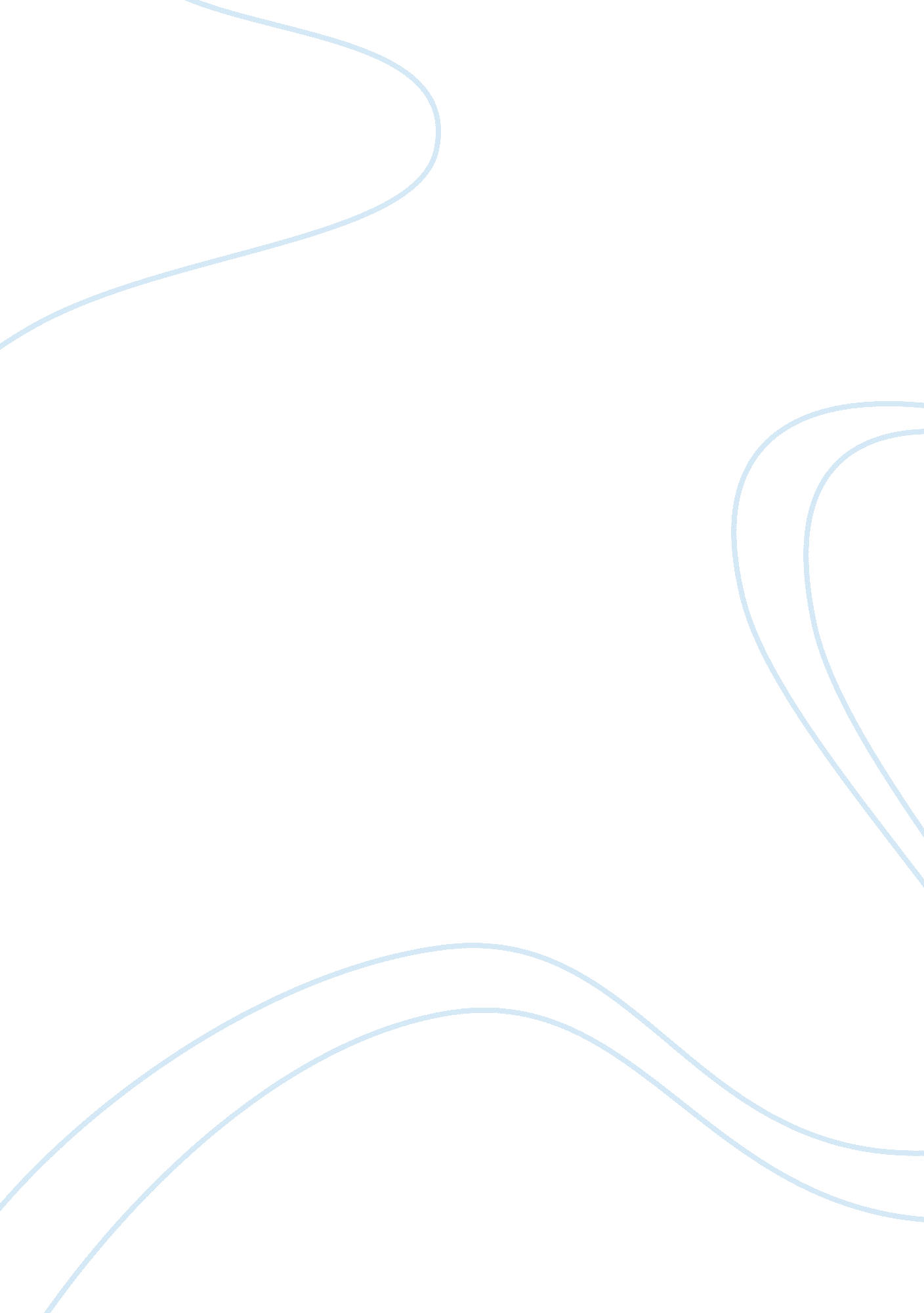 Charles mingusArt & Culture, Music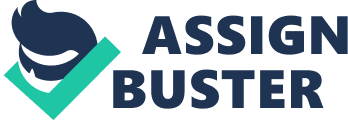 Charles Mingus Charles Mingus Charles Mingus lived between 1922 and 1979. He is a renowned revolutionary bass player, although I regard him as the best raucous, as well as inventive composer during his century. His music entailed some revolutionary energy and indeed, it sound tracked several revolutions between early 1950s and late 1960s. He had a certain free- form style, which I would term as a denunciation of the conformist. Although there is hardly any polite thing about the above action, I respond to the Mingus’s dirty jazz style shaded with violence in an optimistic approach, significantly, it appeared like a rebellious epitome, yet enlightening. Research by Gioia reveals that, from a cumulative viewpoint Charles Mingus’s hard work from last portions of 1950s characterize a landmark achievement. Mingus’s mature style had now flourished into full- fledge creativity, and was apparent in the exuberance of the music, its extremes, and its amusement in the opposites’ combination. Consequently, there is some royal rubbing of shoulders by the vulgar: sassy lines of counterpoint bents a stately melody out of its shape; there is juxtaposing of a lilting rhythm of 6/8 alongside a twice roller- coaster of 4/4; degeneration of the twelve- bar blues into fairly- disorder; sometimes violent shifting of tempos and atmospheres1. Having emerged prominent in 1950s, Mingus’s attracted stimulation from the style of hard- bop, albeit converting it for the favor of his individual image. He borrowed profoundly on similar elements that had demonstrated successful for likes of Silver: an approval for black American ancestry music like blues as well as gospel. Gioia expresses the above situation “ a zest for hard- swinging, often funky playing” 2. This refers to a precise schooling in the idiom of bebop. Consequently, it implies a transformed formalism emphasis and the potential of jazz piece of music. In addition, it reflects a resolve to utilize the complete expressive series of the traditional jazz combo of horns-plus- rhythm. It is worthwhile noting that, Mingus’s is a characteristic musician, who challenges class- extra nuisance, knowledgeable at upsetting hegemonies instead of sustaining the existing styles in play. He is a renowned progressivity who has hardly in fact clinched the principle of freedom. He was moreover a conservative who persistently tinkered with and sabotaged ancientlegacies. However, despite the above contradictions, his oeuvre has survived the ordeal of time and has grown in influence, while others prone to category have washed out from view. Consequently, the above union of inconsistent influences was because of Mingus’s progress in music. Mingus’s early life story is the varied series of commitment to various styles. Acknowledged as a dedicated proponent of contemporary jazz, Mingus had in fact been overdue to the celebration. Beneath the wave of Ellington, the little Mingus had condemned bebop, thus asserting that his companion Buddy Collette may perhaps play. However, after changing his mind, he did the same in a characteristic Mingus style energetically3. Later, he passed through a segment predominated by the influence of a cool jazz, and even associated himself for quite some duration with the famous Tristano school. His affiliation to the free players was still further complex, with Mingus dithering from contempt to exaggerated praise. It is significant noting that, Mingus’s prior knowledge on classical music, underpinned the diverse strata, diligent cello practice, and engrossed listening to Beethoven, Debussy, as well as Ravel among others. The phenomenon in Mingus’s music was his development of a consistent and touching personal style from the above mess of manipulations. Significantly, generation afterward, such asceticism the (style with no a style) would progressively turn into the custom in the world of jazz. Players of the Jazz would aim at being historians, relying on the bandstand as their lectern, their horns’ bells referencing a chain of examples from textbooks. Unfortunately, a simple line can often separate the above histories from plain histrionics; hearing diverse modern players work to bind jointly the different strands, especially serving merely clumsily to recite the ancient times, creates clarity on how strange was Mingus’s capability to rise and fall down through the diverse jazz classification. Moreover, Mingus benefited from his first learning the styles; hence, he was amongst the few who were privileged of having acted as sidemen for the three enormous giants of the jazz’s first half-century. This comprised a jazz account of a divergent sort, absorbed directly and hardly learned in schools neither from recordings. Possibly, due to the above-discussed training, conceivably simply because of his pure personality force, Mingus was able to embrace a music world and to surround it in an overwhelming bear hug. Despite the above diverse linkages to the history of jazz, his musical work did not sound plagiaristic or imitative. Whether singing blues of a down-home or a ballad of silky, as well as a poem of an abstract tone, Mingus’s play was instantly identifiable, with regard to his unique imprimatur. Bibliography Gioia, Ted. The History of Jazz. New York, NY: Oxford University Press, Inc, 2011. 